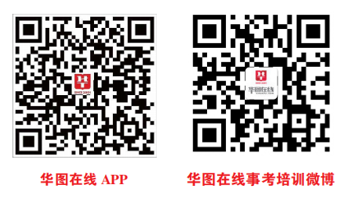 【练习1】【答案】C【解析】第一步，本题考查现期平均数计算中的单平均数问题。第二步，定位表格“胸围”一列。第三步，根据平均数=后/前，观察数据，均在95厘米左右，采用中间值法，代入数据可得，所求为（厘米）。因此，选择C选项。【练习2】【答案】B【解析】第一步，本题考查现期平均数计算中的单平均数。第二步，定位文段，“2017年全年总计纱产量达24056188吨”。第三步，根据平均数＝后/前，所以2017年企业的纱产量平均每月为，直除首两位商20。因此，选择B选项。【练习3】【答案】A【解析】第一步，本题考查现期平均数计算中的单平均数。第二步，定位第一段，“2016年全年，我国出口香蕉数量为994664.1吨”。第三步，根据平均数＝后/前，分子取整，得2016年我国平均每月出口香蕉数量为，直除首两位商82。因此，选择A选项。【练习4】【答案】A【解析】第一步，本题考查现期平均数计算中的单平均数。第二步，定位定位文字材料，“2019年1—4月，S市对欧盟进出口总值为802.6亿元人民币，比去年同期（下同）增长7.7%，占我国对欧盟进出口总值的6.5%”。 第三步，根据整体量＝部分量/比重，平均数＝后/前，选项首位不同，分子取整， 2019年1—4月我国平均每月对欧盟进出口总值约，直除首位商3。因此，选择A选项。【练习5】【答案】C【解析】第一步，本题考查单平均数。第二步，定位文字材料，“至2018学年末，某市共有民办普通高校19所，在校学生11.03万人”。第三步，根据 平均数=后÷前，数据简单，直接计算，代入数据，可得 ，直除首两位商58。因此，选择C选项。【练习6】【答案】C【解析】本题考查现期平均数计算中的单平均数。第二步，定位第一段，“2017我国乳制品进口量247.00万吨，进口额约88.0亿美元”。第三步，根据平均数＝后/前，选项不存在量级差异，不需考虑单位，所以2017年我国进口乳制品的平均单价约为，直除首两位商35。因此，选择C选项。【练习7】【答案】A【解析】第一步，本题考查现期平均数计算中的单平均数。第二步，定位文字材料及表格材料，“（2018年）蔬菜种植面积101.27万亩，比上年减少8.48万亩，下降7.7%”，2018年蔬菜产量391.27万吨，增长率16.3%。第三步，根据基期平均数＝后/前，观察选项，发现选项B、D有量级差异，A、C、D首位不同，量级一致。应考虑单位，将分子分母取整处理，代入数据，得2018年该地州蔬菜每亩平均产量约为，直除首位商3。因此，选择A选项。【练习8】【答案】D【解析】第一步，本题考查现期平均数计算中的单平均数。第二步，定位表格中“佛山”所在行，2016年佛山公园个数为202个，公园面积为2033公顷。第三步，根据平均数=后/前，代入数据得，2016年佛山市平均每个公园的面积为（公顷）。因此，选择D选项。【练习9】【答案】B【解析】第一步，本题考查现期平均数计算中的单平均数。第二步，定位文字材料，“‘十二五’期间，四川省累计完成技改投资2.25万亿元，规模为‘十一五’的2.38倍”。第三步，“十一五”期间，四川省累计完成技改投资为万亿元。根据平均数＝后/前，得“十一五”期间，四川省平均每年完成技术改造投资约，略小于1÷5＝0.2（万亿元），接近B选项。因此，选择B选项。【练习10】【答案】A【解析】第一步，本题考查现期平均数中的单平均数。第二步，定位文字材料，“2015年第一季度，A省商品房销售面积1175.2万平方米……商品房销售额608亿元”。第三步，根据平均数＝后/前，出现选项首位相同、第二位不同的情况，分母从左向右截取前三位，代入数据，可得所求约为，直除首两商51。因此，选择A选项。【练习11】【答案】B【解析】第一步，本题考查现期平均数计算。第二步，定位材料。”2018年1—6月份，房地产开发企业土地购置面积11085万平方米……土地成交价款5265亿元”。第三步，根据平均数=后/前，选项出现首两位相同的情况，需精确计算，代入数据，可得，直除首两位商47。因此，选择B选项。【练习12】【答案】C【解析】第一步，本题考查单平均数计算。第二步，定位文字材料。 “2016年，某市全年接待游客总人数约2.003亿人次，同比增长4.68%。实现旅游总收入突破2500亿元大关，达2502.25亿元”。第三步，根据平均数=后/前，选项出现首两位相同的情况，应精确计算，代入数据，可得，直除首两位商12。因此，选择C选项。【练习13】【答案】A【解析】第一步，本题考查现期平均数计算中的多平均数。第二步，定位文字材料，可知“2016年，J市1258个观光园共接待游客2250.5万人次”。第三步，根据平均数＝后/前，观察到选项出现量级差距，量级相同的选项首位不同，应优先判断量级。分子取整，得到2016年，J市平均每个观光园月均接待游客约为＜1（万人次），排除D选项，直除首位商1。因此，选择A选项。【练习14】【答案】B【解析】第一步，本题考查现期平均数计算中的单平均数。第二步，定位文字材料第一段，“2018年，粮食播种面积22.3万公顷，比上年减少0.3万公顷；粮食产量115.7万吨，比上年下降7.3%”。第三步，根据平均数＝后/前，观察选项，出现首位相同，第二位不同的情况，分母从左向右截取前三位计算，分子取整。代入数据，可得平均产量约为，直除首两位商52。因此，选择B选项。【练习15】【答案】C【解析】第一步，本题考查现期平均数计算中单平均数问题。第二步，定位文字材料，“2011年，已公布一季报的创业板公司有71家，实现营业收入80.08亿元”。第三步，根据平均数＝后/前 ，分子取整，代入数据可得，2011年，已公布一季度的创业板公司，平均每家创业板公司的营业收入为亿元，直除首两位商11。因此，选择C选项。【练习16】【答案】C【解析】第一步，本题考查单平均数计算。第二步，定位文字材料，“2018年，全市农作物种植面积124.93千公顷，粮食种植面积为93.77千公顷，粮食产量47.54万吨”。第三步，根据平均数=后/前，本题中换算单位只影响量级，因此无需换算单位。选项首位不同，分母从左向右截取前两位，分子取整列式为：，直除首位商5。因此，选择C选项。【练习17】【答案】C【解析】第一步，本题考查平均数计算中的单平均数计算。第二步，定位文字材料，“2019年上半年，商品房销售面积4467.5万平方米，下降1.6%，降幅比一季度收窄0.7个百分点；商品房销售额3272.3亿元，增长4.3%”。第三步，根据计算公式平均数=后/前，选项首位不同，分子取整，分母从左向右截取前两位，可得，直除首位商7。因此，选择C选项。【练习18】【答案】B【解析】第一步，本题考查现期平均数计算中的单平均数。第二步，定位题干数据。第三步，根据平均数=后/前，选项出现首两位相同，第三位不同，精确计算，选项存在量级的差别，注意单位换算，M市蔬菜平均每亩产量为453.36万吨/140万亩≈3.24（吨/亩）＝3240（千克/亩），M市蔬菜平均每亩产值为95亿元/140万亩≈6785.71（元/亩）。因此，选择B选项。【练习19】【答案】D【解析】第一步，本题考查现期平均数计算中的多平均数。第二步，定位文字材料，“2013年年末群众文化机构共有馆办文艺团体6022个，演出15.13万场”。第三步，根据平均数=后/前，2013年每个馆办文艺团体平均每月演出（场）。因此，选择D选项。【练习20】【答案】B【解析】第一步，本题考查现期平均数计算中的平均数转化。第二步，定位表格。第三步，2016年7月业务量超过上半年月均业务量，即7月＞（1~7月－7月）÷6，整理得，只要满足7×7月＞1~7月，就符合。函件：27251.9×7＜30000×7＝210000＜221974.7，不符合；包裹：187.6×7＜200×7＝1400＜1630.1，不符合；249640.6×7＞240000×7＝1680000＞1574731.0，符合；只有1类。因此，选择B选项。资料分析之现期平均数计算